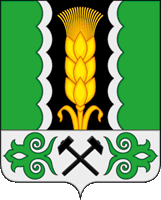 Российская ФедерацияРеспублика ХакасияСовет депутатов Аршановского сельсоветаАлтайского района Республики ХакасияРЕШЕНИЕ10.12.2020											№ 23                                                                                                                         с.АршановоВ соответствии с частью 2 статьи 17 Федерального закона от 06.10.2003 № 131-ФЗ «Об общих принципах организации местного самоуправления в Российской Федерации» руководствуясь Уставом муниципального образования Аршановский сельсовет, Совет депутатов Аршановского сельсовета РЕШИЛ:1. Утвердить Положение о порядке привлечения граждан к выполнению социально значимых для муниципального образования Аршановский сельсовет работ (в том числе дежурств) согласно приложению.2. Настоящее решение подлежит официальному опубликованию (обнародованию) на официальном сайте администрации Аршановского сельсовета.Глава Аршановского сельсовета                                                       Л.Н.СыргашевПоложение о Порядке привлечения граждан к выполнению социально значимых для муниципального образования Аршановский сельсовет работ (в том числе дежурств)1.Настоящее Положение о порядке привлечения граждан к выполнению социально значимых для муниципального образования Аршановский сельсовет работ (в том числе дежурств) (далее –Положение) разработано в соответствии с частью 2 статьи 17 Федерального закона от 6 октября 2003 года № 131-ФЗ «Об общих принципах организации местного самоуправления в Российской Федерации»( с последующими изменениями), Уставом Аршановского сельсовета и определяет порядок организации привлечения граждан к выполнению на добровольной основе социально значимых для Аршановского сельсовета работ ( в том числе дежурств) в целях решения вопросов местного значения Аршановского сельсовета.2. Привлечение граждан к выполнению на добровольной основе социально значимых для Аршановского сельсовета работ (в том числе дежурств) основывается на принципах законности, добровольности, гласности, безвозмездности, соблюдения прав и свобод человека и гражданина.3. По решению администрации Аршановского сельсовета, принятому в соответствии с Уставом Аршановского сельсовета, граждане могут привлекаться  к выполнению на добровольной основе социально значимых для Аршановского сельсовета работ (в том числе дежурств) в целях решения вопросов местного значения Аршановского сельсовета, предусмотренных пунктами 7.1-9,15 и 19 части 1 статьи 14 Федерального закона «Об общих принципах организации местного самоуправления в Российской Федерации» в целях решения вопросов местного значения поселений; 4. К социально значимым работам в целях решения вопросов местного значения, указанных в пункте 3 настоящего Положения, относятся только работы, не требующие специальной профессиональной подготовки.5. С инициативой привлечения граждан для выполнения социально значимых работ (в том числе дежурств) в администрацию Аршановского сельсовета могут обратиться:-депутаты Совета депутатов Аршановского сельсовета;-глава Аршановского сельсовета-органы территориального общественного самоуправления Аршановского сельсовета-руководители муниципальных организаций, предприятий, учреждений6. Предложения о привлечении граждан для выполнения социально значимых работ (в том числе дежурств) поступившие в администрацию Аршановского сельсовета, регистрируются в течении трех дней со дня поступления.7.Администрация Аршановского сельсовета рассматривает предложение и информирует инициаторов о принятом решении в течении десяти дней со дня регистрации предложения.Ответ на предложение, поступившее в форме электронного документа, дается в форме электронного документа дается в форме электронного документа по адресу электронной почты, указанному в обращении.Ответ на предложение, поступившее в письменной форме, дается в письменной форме по почтовому адресу, указанному в предложении.8. Решение о привлечении граждан для выполнения социально значимых работ (в том числе дежурств) принимается в форме постановления администрации Аршановского сельсовета.9. К выполнению социально значимых работ (в том числе дежурств) могут привлекаться совершеннолетние трудоспособные жители Аршановского сельсовета в свободное от основной работы или учебы время на безвозмездной основе не более чем один раз в три месяца. При этом продолжительность социально значимых работ (в том числе дежурств) не может составлять более четырех часов подряд.10. В решении о привлечении граждан к выполнению социально значимых для Аршановского сельсовета работ (в том числе дежурств) должны быть указаны:1) вопрос местного значения Аршановского сельсовета, в целях решения которого организуются социально значимые работы (в том числе дежурство)2) время, место и планируемые сроки проведения работ
(дежурств)3) количество жителей Аршановского сельсовета, достаточное для достижения ожидаемого результата выполнения социально значимых работ (в том числе дежурств)4) перечень видов работ (в том числе дежурств), для выполнения которых привлекаются граждане5) порядок и источники финансирования работ (в том числе дежурств)6) срок приема заявлений граждан об участии в выполнении социально значимых работ (в том числе дежурств)7) лицо, ответственное за организацию и проведение социально значимых работ (в том числе дежурств) (далее- ответственное лицо)11. Решение о привлечении граждан к выполнению социально значимых для Аршановского сельсовета работ (в том числе дежурств) публикуется в местах, предназначенных для официального опубликования муниципальных правовых актов(обнародовано), размещается на официальном сайте Аршановского сельсовета в информационно- телекоммуникационной сети «Интернет».12.Решение о привлечении граждан к выполнению социально значимых для Аршановского сельсовета работ (в том числе дежурств) осуществляются администрацией Аршановского сельсовета.14.  Ответственное лицо Администрации Аршановского сельсовета обеспечивает освещение жителей Аршановского сельсовета о видах социально значимых работ ( в том числе дежурств), времени и местах их проведения, местах сбора; принимают заявки на участие в социально значимых работах (в том числе дежурствах);осуществляет регистрацию участников, проверяя соблюдение требований, предусмотренных пунктом 5 настоящего Порядка; обеспечивают участников социально значимых работ (в том числе дежурств) необходимым инвентарем; проводят инструктаж по технике безопасности ; определяют участникам конкретный вид и объем работ (в том числе дежурств); обеспечивают непосредственный контроль за ходом проведения социально значимых работ (в том числе дежурств);отчитываются перед Советом депутатов Аршановского сельсовета о результатах проведения социально значимых работ ( в том числе дежурств)15. В заявке на участие в выполнении социально значимых работ (в том числе дежурств) гражданин указывает сведения:1) о документе, удостоверяющем личность, о дате рождения;2) о согласии на участие в выполнении социально значимых работ (в том числе дежурств) и согласии на обработку персональных данных в целях обработки заявки;3) о своей трудоспособности;4) о времени, свободном от основной работы, учебы, в течение которого возможно выполнение социально значимых работ (в том числе дежурств)5) о почтовом адресе (адресе электронной почты) для ответа на заявку.16. Ответственное лицо в течении 3 дней рассматривает поступившую заявку гражданина и принимает решение о привлечении или отказе в привлечении к выполнению социально значимых работ (в том числе дежурств)17. Основанием для отказа в привлечении граждан к выполнению социально значимых работ (в том числе дежурств) является несоответствие требованиям к гражданину, установленным пунктом 9 настоящего Положения.18. Решение о привлечении или отказе, о привлечении к выполнению социально значимых работ (в том числе дежурств) направляется ответственным лицом гражданину в течении одного рабочего дня с момента его принятия в форме электронного документа на адрес электронной почты, указанный в заявке, или в письменной форме, по почтовому адресу, указанному в заявке, если заявка подана в письменной форме.19. Если в течении срока для подачи заявок на участие в выполнении социально значимых работ (в том числе дежурств) от граждан таких заявок не поступило, или количество обратившихся недостаточно для выполнения запланированных работ (в том числе дежурств), администрация Аршановского сельсовета на основании информации ответственного лица в течение 3 дней принимает решение:1) о продлении срока для подачи гражданами заявок на участие в выполнении социально значимых работ (в том числе дежурств)2) об отмене решении срока для подачи гражданами заявок на участие в выполнении социально значимых работ (в том числе дежурств)20. Финансирование расходов по организации и проведению социально значимых работ (в том числе дежурств) осуществляется за счет средств бюджета Аршановского сельсовета.21. До проведения социально значимых работ (в том числе дежурств) ответственное лицо:1) ведет учет времени выполнения работ;2) выдает инвентарь, спецодежду, материалы и иные средства для проведения работ;3) ведет учет времени выполнения работ;4) обеспечивает доставку граждан к месту проведения работ и обратно;5) контролирует выполнение работ.22. Информация об итогах проведения социально значимых работ (в том числе дежурств) подлежит опубликованию администрацией Аршановского сельсовета, предназначенных для официального опубликования муниципальных правовых актов, а также размещается на официальном сайте Аршановского сельсовета в информационно-телекоммуникационной сети «Интернет».23. По результатам выполнения социально значимых работ (в том числе дежурств) жители администрации Аршановского сельсовета могут быть поощрены от имени Совета депутатов Аршановского сельсовета, главы администрации Аршановского сельсовета или администрации Аршановского сельсовета.24. Настоящее Положение не распространяется на случаи мобилизации трудоспособного населения, связанные с необходимостью проведения и обеспечения аварийно-спасательных и других неотложных работ, и привлечением транспортных средств граждан для проведения указанных работ, предусмотренные Федеральным конституционным законом от 30.05.2001 № 3-ФКЗ «О чрезвычайном положении» (с последующими изменениями).О Порядке привлечения граждан к выполнению социально значимых для муниципального образования Аршановский сельсовет работ (в том числе дежурств)Приложение к решению Совета депутатов Аршановского сельсовета № 23 от 10.12.2020 